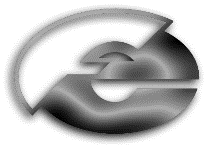 PLAN DELA ZA ČETRTEK, 2.4.2020NARAVOSLOVJE IN TEHNIKADanes je tvoja naloga, da ponoviš snov, ki smo jo obravnavali. Tudi tisto, ki je bila namenjena za spraševanje, da ne pozabiš. Zraven pripenjam tudi vprašanja o človeškem telesu, ki ti bodo v pomoč pri ponavljanju.MATEMATIKAReši delovni list.ZA ZAPOSLITI ROKE:Prilagam recept za pinco ( sladek kruh/ menihe), ki je ena izmed tradicionalnih velikonočnih jedi. Če želiš, lahko poskusiš z izdelavo. Sicer je količina malo velika. Prosi starše za mnenje. Lahko pa vse količine prepoloviš in delaš samo polovično količino. Mogoče bo dovolj za poskus. Deljenje z dve ti menda ne bo delalo preglavic ;)Če želiš lahko pa tudi ponovno spečeš kruh, po receptu, ki sem ga zadnjič poslala.Nekateri ste tudi že velikonočno okrasili vaše domove in izdelki so bili čudoviti. Zato se priporočam, da pošljete še kakšno sliko vaših idej za polepšati domove. Mogoče ste nabrali kakšen lep šopek na sprehodu. Lepo je videti, kako pomagate doma Osnovna šola Frana Erjavca Nova GoricaKidričeva ulica 36, 5000 Nova GoricaČETRTEKČETRTEKNITPonavljanje in utrjevanjeNITPonavljanje in utrjevanjeMATPisno deljenjeTJADDP